    桃園市進出口商業同業公會 函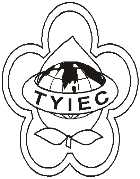          Taoyuan Importers & Exporters Chamber of Commerce桃園市桃園區春日路1235之2號3F           TEL:886-3-316-4346   886-3-325-3781   FAX:886-3-355-9651ie325@ms19.hinet.net     www.taoyuanproduct.org受 文 者:各會員發文日期：中華民國110年4月13日發文字號：桃貿豐字第110115號附    件：隨文主   旨：「自由貿易港區事業輸往國外應經核准之貨品」，輸往歐盟、英國與美國之自行車及電動輔助自行車，及輸往歐盟與英國之鋁製輪胎圈，應先經經濟部核准，業經經濟部於中華民國110年4月12日以經貿字第11004601620號公告修正，檢送前揭公告影本(含附件)1份，請查照。說   明：        依經濟部110年4月12日經貿字第11004601623號函辦理。    理事長  簡 文 豐